Beans and flowerpots counting activity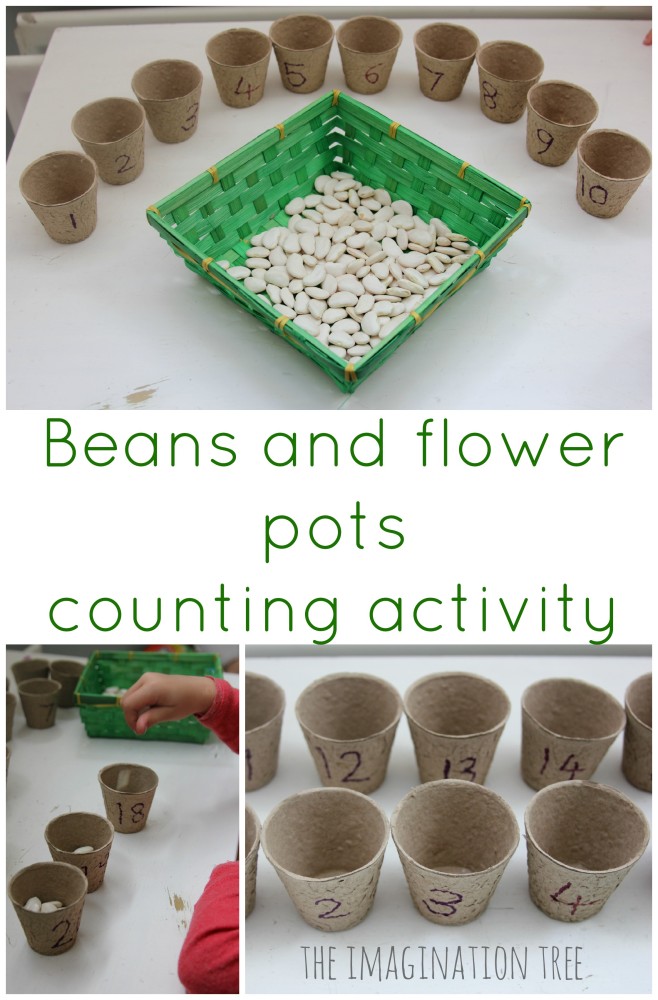 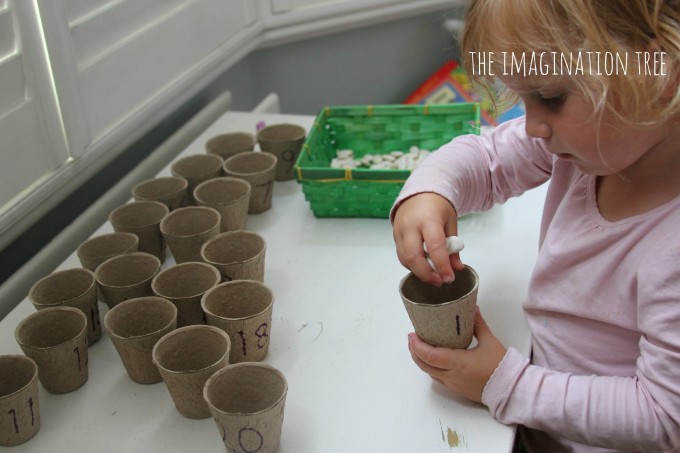 